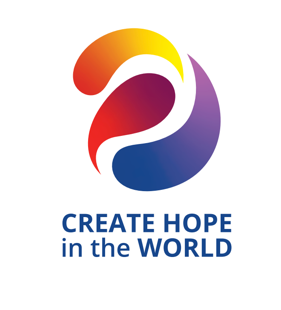 MINUTES Agenda – January 20, 2024DISTRICT 5130  Board of Directors MeetingZoom MeetingMeeting began:   9:02AM to 9:45AM.  And 10:30AM to 11:46AMMeeting Adjourned Approved    M Dustin Littlefield     S Jim O’Grady P 100% 11:46  AMChairperson: Tom BoylanPresent:Dustin Littlefield, Jennifer Strong, Jim O’Grady, Kristine Redko, Klark Swan, Darren Patterson, Michael Murray, Carol MartinAbsent:Guests:Penny Millar. Wulff Reinhold, Haider AjinaRecorder:District Secretary Mary CrumleyAgenda Item & Presenter:TopicConclusion/ActionFollow-upResponsible Person & DateWelcomeTom BoylanIntroduce guests.Action Item 1Tom:Move to accept financial reports submitted by Finance CommitteeM Jennifer Strong
S. Kristine RedkoPassed 100% Info Item 1.  Environmental committee update, including incentives This will be revisited next meeting.  Many clubs are aware of this.  Unsure how many clubs are working on this currently.  Info item 2. Jack Strange Membership District member numbers went from 1871 to 1877 +6 year-to-date.   Membership leads are coming in from RI and routed as appropriate. Info Item 3.Jim O’Grady DGE Report Jim gave an update on the Peace Conference to be held at the Doubletree in Rohnert Park in January 2025. Jim is working on the contract and will work to get commitments from the other 7 districts.  Before additional budgeted sponsorships the cost, per district, is 13K.Update:  SF did not get the 2029 RI convention. Info Item 4Kristine DGN Report Kristine has been busy with DGN training, Zone institute and the Singapore convention. Discussion Item 1:   Haider Ajina/ Wulff Reinhold Carryover from 10/21/23RYE: Should we continue using IntelliCorp or go with LiveScan as a vetting tool.  Wulff and Haider gave a thorough overview of the vetting process.  They recommend we include LiveScan for real-time background information.Wulff will get back to the board on how accessible the DOJ/ LiveScan is all 6 of our counties. Discussion Item 2:   Dustin and JimCarryover from 10/21/23 Small clubs are having the hard time finding PEs.  Sending PEs to PETs is sometimes a financial strain also.  Possible options:Only send AG’s their first year.ZoomMore discussion next quarter. Discussion Item 3:Co-admin needed for MS365 One DriveNeeded by next Rotary year.Tom Boylan will send out an email to see who might be a good fit. Discussion Item 4: Tom NorCalmentalhealth.org  Sponsorship opportunities and District 501cTom has a $3000 sponsor for the website.  He is open to donating it to the district. The website shows mental health services by community.   Business card with QR code included.Ideally 3 sponsors, with Rotary 5130 being one.(More of an info item) Discussion Item 5:TomTom would like to purchase a special section in the Press Democrat, Sonoma Index-Tribune, and the Petaluma Argus-Courier. This will give various clubs opportunities through their AGs.   $1070 for full page ad in Press Democrat. Recommends SCARC clubs collaborate on this.ItemOwner/Due DateRYE: Should we continue using IntelliCorp or go with LiveScan as a vetting tool.  Wulff will get back to the board on how accessible the DOJ LiveScan is all 6 of our counties.Small clubs are having the hard time finding PEs.  Sending PEs to PETs is sometimes a financial strain also.  Zoom?  Not sending AGs every year?More discussion